Molimo označite: pritužbaPodnositelj:Pacijent osobno                                                SupružnikIme i prezime:SkrbnikSrodnikDruga osoba u ime pacijenta: 	Podnositelj pritužbe:(ime i prezime)Za pacijenta:Podaci o pritužbi:Datum događaja: Mjesto događaja(odjel/ambulanta/uprava/ravnateljstvo):(upisati ime i prezime osobe za koju se podnosi predmet)Vaša pritužba se odnosi na (molimo označite):Liječenje                                                   Organizaciju radaKomunikacija                                            Tehnički uvjetiDrugo (upišite što):OKRENITE!Sadržaj pritužbe (uključujući datum, vrijeme, mjesto i uključene osobe):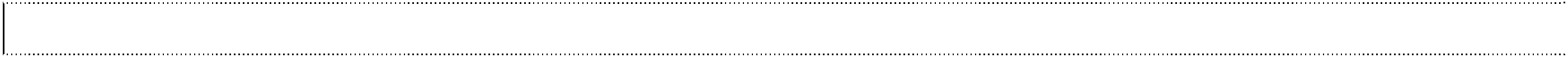 Potpis podnositelja:        	Datum:    Podaci o osobi za daljnji kontakt*: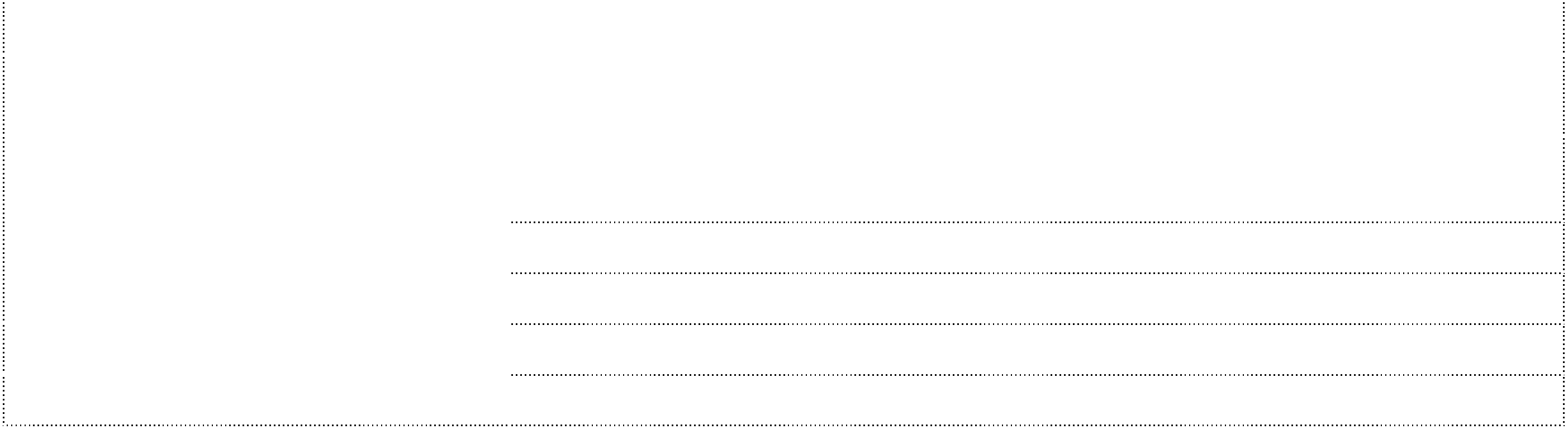 *NAPOMENA:Ukoliko  želite  dobiti  odgovor  na  Vašu  pritužbu,  molimo  Vas  da  navedete  Vaše  kontakt  podatke.  Uprotivnom Vam nećemo biti u mogućnosti dostaviti odgovor.Ime i prezime: Ulica i kućni broj:Mjesto i poštanski broj: Telefon/mobilni telefon: E-mail:Napomena: Ispunjeni i potpisani obrazac ubacuje se u sandučić za pritužbe i pohvale koji se nalazi pored Jedinice za osiguranje I unapređenje kvalitetu zdravstvene zaštite, a može se poslati i poštom na adresu: Opća bolnica Gospić -  Jedinica  za  osiguranje  i  unaprjeđenje  kvalitete zdravstvene zaštite, Kaniška 111, 53000 Gospić. Službeni pisani odgovor na žalbu/prigovor dobiti će osoba koja je u potpunosti ispunila obrazac u roku 8 dana.